Supplementary MaterialsFigure S1. Change in the rate of vitamin B12 screening from February to June 2019 to the same months in 2020. 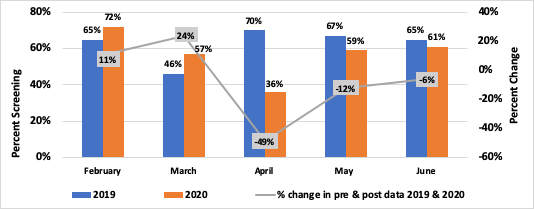 Figure S2. Vitamin B12 orders in 2019 versus 2020.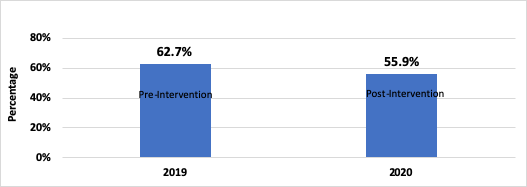 